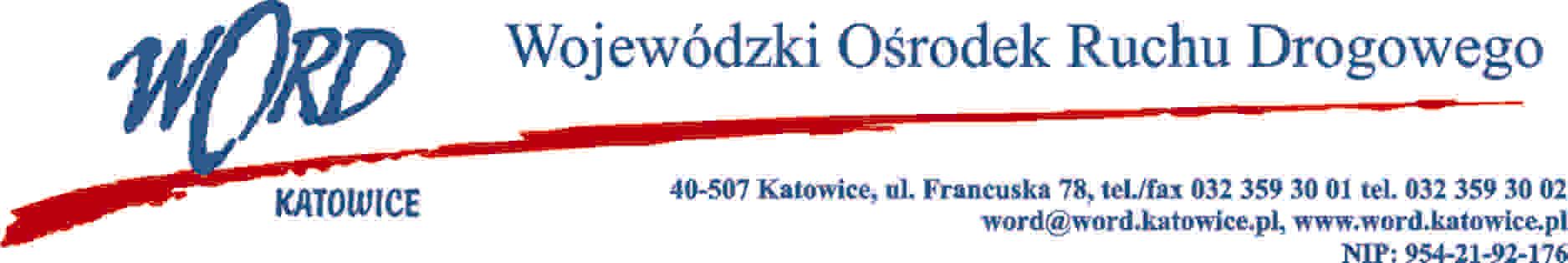 Katowice, 21.12.2023 r. Wykonawcy wszyscyZgodnie z art. 284 ust. 2 i 6 ustawy – Prawo zamówień publicznych z 11 września 2019 r. (Dz. U. z 2023  r., poz. 1605 z późn.zm.), Zamawiający udziela wyjaśnień treści Specyfikacji Warunków Zamówienia dot. postępowania prowadzonego w trybie podstawowym pn.:„ Dostawa symulatorów wpływających na poprawę bezpieczeństwa ruchu drogowego na potrzeby WORD Katowice”Treść pytania: " Dzień dobry, opis części 2 i opis części 3 jest dokładnie taki sam, prosimy o wyjaśnienie czy nie zaszła pomyłka, jeśli tak to prosimy o wprowadzenie zmian i przesłanie prawidłowych opisów dla części 2 i części 3.Odpowiedź: Zamawiający zamieszcza poprawiony Załącznik 2c do SWZ dla III części postępowania pod nazwą Załącznik nr  2c do SWZ poprawiony.W związku z powyższym Zamawiający informuje o konieczności dokonania zmian w Specyfikacji Warunków Zamówienia.Na podstawie art. 286 ust. 1 Pzp Zamawiający dokonuje następującej zmiany w Ogłoszeniu o zamówieniu nr 2023/BZP 00549737/01 z dnia 13.12.2023 r. zmienionego Ogłoszeniem o zmianie ogłoszenia nr 2023/BZP 00567147/01 z dnia 2023-12-21.Sekcja VIII Procedura:Było: 8.1.) Termin składania ofert 2023 12:22 10:00 8.3.) Termin otwarcia ofert: 2023 12:22 10:30 Jest: 8.1.) Termin składania ofert: 2023-12-27 10:00 8.3.) Termin otwarcia ofert: 2023-12-27 10:30 Powyższe zmiany zostały również analogicznie wprowadzone do Specyfikacji warunków zamówienia.:rozdz. 4, rozdz. 20 ust. 2,  rozdz. 15 ust 1 termin związania ofertą – do 25.01.2024 r. Z-ca Dyrektora WORD KatowicePiotr Górny